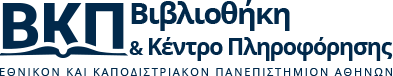 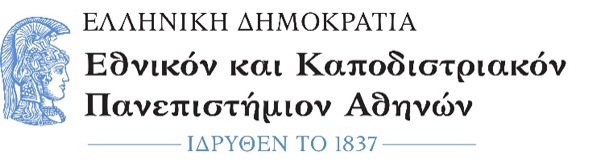 ΒΙΒΛΙΟΘΗΚΗ ΣΧΟΛΗΣ ΟΠΕΥπηρεσία Διαδανεισμού e-mail: https://helpdesk.lib.uoa.gr/ΑΙΤΗΣΗ ΔΙΑΔΑΝΕΙΣΜΟΥ ΒΙΒΛΙΟΥ/ΩΝ(απαραίτητη προϋπόθεση να είστε εγγεγραμμένος/η στη Βιβλιοθήκη της Σχολής ΟΠΕ και το βιβλίο να μην υπάρχει στη συλλογή της  Κεντρικής Βιβλιοθήκης του ΕΚΠΑ)ΣΤΟΙΧΕΙΑ ΑΙΤΟΥΝΤΟΣ/ΟΥΣΗΣΠΕΡΙΓΡΑΦΗ ΤΕΚΜΗΡΙΩΝΚΑΝΟΝΙΣΜΟΣ ΔΙΑΔΑΝΕΙΣΜΟΥ ΒΙΒΛΙΩΝΔικαιούχοι: Δικαίωμα χρήσης της υπηρεσίας έχουν τα μέλη της Βιβλιοθήκης της Σχολής ΟΠΕ. Διαδικασία: Ο ενδιαφερόμενος/η, αφού βεβαιωθεί ότι το τεκμήριο που αναζητεί δεν είναι με διαθέσιμο σε καμία Βιβλιοθήκη του ΕΚΠΑ, συμπληρώνει την Αίτηση Διαδανεισμού και την καταθέτει στον/ην υπεύθυνο υπάλληλο της Υπηρεσίας Διαδανεισμού ή την στέλνει με email στην διεύθυνση https://helpdesk.lib.uoa.gr/. O ενδιαφερόμενος/η ενημερώνεται για την άφιξη του υλικού τηλεφωνικώς ή με e-mail και κατά την παραλαβή υπογράφει και ενημερώνεται για την ημερομηνία επιστροφής. Το υλικό υπόκειται στους όρους δανεισμού της προμηθεύτριας βιβλιοθήκης. Η βιβλιοθήκη μπορεί να ανακαλέσει το υλικό που παραλήφθηκε, εφόσον το ζητήσει η προμηθεύτρια βιβλιοθήκη. Τυχόν καθυστέρηση παραλαβής από τον/την ενδιαφερόμενο/η συνεπάγεται μείωση του χρόνου δανεισμού. Στην περίπτωση παραλαβής από τον ενδιαφερόμενο η ενημέρωση για την παραλαβή γίνεται από την προμηθεύτρια βιβλιοθήκη.*Χρέωση: Η δαπάνη για το Διαδανεισμό βαρύνει τον/την παραγγέλλοντα/ουσα και καλύπτει το κόστος της υπηρεσίας ταχυμεταφοράς (τόσο για την παραλαβή, όσο και για την αποστολή του υλικού).                        	 Ημερομηνία	Υπογραφή	…/ … / 20..	…………………………………Ενημέρωση για την επεξεργασία  των προσωπικών δεδομένωνΤα προσωπικά σας δεδομένα που συμπληρώνετε στην παρούσα αίτηση συλλέγονται με σκοπό την εξυπηρέτηση των χρηστών και το σύστημα διαχείρισης της Βιβλιοθήκης.Το δανειζόμενο υλικό υπόκειται στις διατάξεις της ισχύουσας νομοθεσίας περί πνευματικής ιδιοκτησίας και συγγενικών δικαιωμάτων (Ν. 2121/93 με τις μέχρι σήμερα τροποποιήσεις, Ν. 4487/2017, οι διεθνείς συμβάσεις και το ευρωπαϊκό κεκτημένο).Λαμβάνουμε όλα τα κατάλληλα και επαρκή οργανωτικά και τεχνικά μέτρα για την προστασία των προσωπικών σας δεδομένων που υπάρχουν στην έντυπη αίτηση. Τα δεδομένα αυτά είναι απολύτως συναφή, πρόσφορα και όχι περισσότερα από όσα χρειάζονται, και διατηρούνται στην έντυπη αίτηση για ένα (1) χρόνο .Τα προσωπικά σας δεδομένα δεν θα μεταβιβαστούν σε τρίτους.Για τα προσωπικά σας δεδομένα, έχετε δικαίωμα να ζητήσετε α) ενημέρωση για το πώς τα επεξεργαζόμαστε β) πρόσβαση σε αυτά, δηλαδή ποια προσωπικά δεδομένα διατηρούμε γ) διόρθωσή τους, αν θεωρείτε ότι κάτι έχει αλλάξει ή είναι ανακριβές δ) διαγραφή κάποιων από αυτά, και ε) περιορισμό της επεξεργασίας τους, εφόσον επιτρέπεται και δεν παρακωλύεται η λειτουργία του δανεισμού.H Βιβλιοθήκη διατηρεί το δικαίωμα να χρησιμοποιήσει όλα τα διαθέσιμα στοιχεία επικοινωνίας, για να σας υπενθυμίσει ενδεχόμενη εκπρόθεσμη οφειλή εκ μέρους σας δανεισθέντος υλικού ή να προβεί σε κάποια άλλη ενημέρωση σχετική με τα δανεισμένα από εσάς τεκμήρια, αν κριθεί απαραίτητο.Σε περίπτωση που έχετε ερωτήσεις σχετικά με την προστασία των δεδομένων σας και τα δικαιώματα σας ή πιστεύεται ότι αυτά παραβιάζονται, μπορείτε να στείλετε email στον Υπεύθυνο Προστασίας Δεδομένων του ΕΚΠΑ στο dpo@uoa.gr και θα απαντήσουμε σε αυτές το συντομότερο δυνατόν και όχι αργότερα από ένα μήνα.Εάν έχετε επιφυλάξεις για την ορθή υποστήριξη των δικαιωμάτων σας από το ΕΚΠΑ, μπορείτε να το καταγγείλετε στην Αρχή Προστασίας Δεδομένων Προσωπικού Χαρακτήρα μέσω του ιστοτόπου https://www.dpa.gr ή να στείλετε email στο contact@dpa.gr.Ονοματεπώνυμο:Ονοματεπώνυμο:Ονοματεπώνυμο:Ονοματεπώνυμο:Ονοματεπώνυμο:Τηλέφωνο: Τηλέφωνο: E-mail:E-mail:E-mail:Φοιτητής/τρια: Μεταπτυχιακός/ή φοιτητής/τρια.: Μεταπτυχιακός/ή φοιτητής/τρια.: ΔΕΠ: Άλλο: A.M.             A.M.             Τμήμα: Τμήμα: Τίτλος βιβλίου:Τίτλος βιβλίου:Τίτλος βιβλίου:Συγγραφέας:Συγγραφέας:Συγγραφέας:Εκδότης:    Έτος έκδοσης:Ταξιθ. Αριθμ.      Επιθυμητή βιβλιοθήκη προμηθευτής (εκτός ΕΚΠΑ):Επιθυμητή βιβλιοθήκη προμηθευτής (εκτός ΕΚΠΑ):Επιθυμητή βιβλιοθήκη προμηθευτής (εκτός ΕΚΠΑ):Τίτλος βιβλίου:Τίτλος βιβλίου:Τίτλος βιβλίου:Συγγραφέας:Συγγραφέας:Συγγραφέας:Εκδότης:    Έτος έκδοσης:Ταξιθ. Αριθμ.Επιθυμητή βιβλιοθήκη προμηθευτής (εκτός ΕΚΠΑ):Επιθυμητή βιβλιοθήκη προμηθευτής (εκτός ΕΚΠΑ):Επιθυμητή βιβλιοθήκη προμηθευτής (εκτός ΕΚΠΑ):Τίτλος βιβλίου:Τίτλος βιβλίου:Τίτλος βιβλίου:Συγγραφέας:Συγγραφέας:Συγγραφέας:Εκδότης:    Έτος έκδοσης:Ταξιθ. Αριθμ.Επιθυμητή βιβλιοθήκη προμηθευτής (εκτός ΕΚΠΑ):Επιθυμητή βιβλιοθήκη προμηθευτής (εκτός ΕΚΠΑ):Επιθυμητή βιβλιοθήκη προμηθευτής (εκτός ΕΚΠΑ):                   Παραλαβή από τον ίδιο:                           Παραλαβή από τον ίδιο:                           Αποστολή με ταχυμεταφορική:                      (*Χρέωση)     Ταχυμεταφορική εταιρεία:                    Αποστολή με ταχυμεταφορική:                      (*Χρέωση)     Διεύθυνση αποστολής: 